В целях определения местоположения границ образуемых и изменяемых земельных участков, с учетом протокола публичных слушаний и заключения о результатах публичных слушаний, в соответствии с Градостроительным кодексом Российской Федерации, решением Совета депутатов города Новосибирска от 21.05.2008 № 966 «О Порядке подготовки документации по планировке территории города Новосибирска», постановлением мэрии города Новосибирска от 26.11.2014 № 10362 «Об утверждении проекта планировки восточной части Калининского района и проекта межевания территории в границах земельного участка с кадастровым номером 54:35:041290:26 в границах проекта планировки восточной части Калининского района», руководствуясь Уставом города Новосибирска, ПОСТАНОВЛЯЮ:1. Утвердить проект межевания территории, предназначенный для размещения линейного объекта инженерной инфраструктуры местного значения – 4-я нитка водопровода верхней зоны Д 800 мм протяженностью 0,9 км на участке от камеры № 35 до камеры № 40, строительство водовода верхней зоны Д 1000 мм протяженностью 2,7 км от ул. Новая Заря до ул. Писемского – ТЭЦ-4, в границах проекта планировки восточной части Калининского района (приложение).2. Департаменту строительства и архитектуры мэрии города Новосибирска разместить постановление на официальном сайте города Новосибирска в информационно-телекоммуникационной сети «Интернет».3. Департаменту информационной политики мэрии города Новосибирска в течение семи дней со дня издания постановления обеспечить опубликование постановления.4. Контроль за исполнением постановления возложить на заместителя мэра города Новосибирска – начальника департамента строительства и архитектуры мэрии города Новосибирска.Гальянова2275008ГУАиГПриложениек постановлению мэриигорода Новосибирскаот 26.05.2017 № 2435ПРОЕКТмежевания территории, предназначенный для размещения линейного объекта инженерной инфраструктуры местного значения – 4-я нитка водопровода верхней зоны Д 800 мм протяженностью 0,9 км на участке от камеры № 35 до камеры № 40, строительство водовода верхней зоны Д 1000 мм протяженностью 2,7 км от ул. Новая Заря до ул. Писемского – ТЭЦ-4, в границах проекта планировки восточной части Калининского районаЧертеж межевания территории (приложение).____________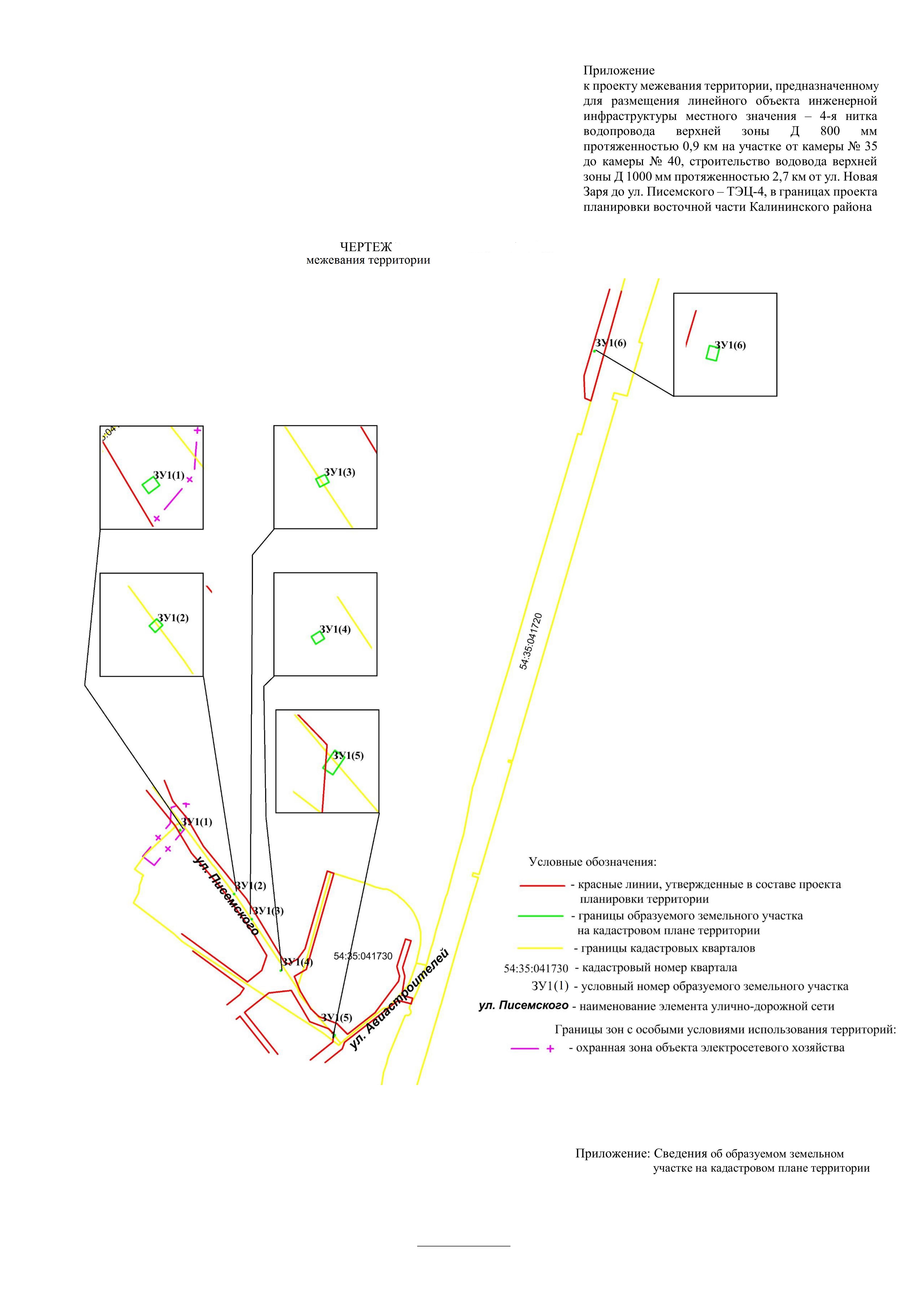 СВЕДЕНИЯоб образуемом земельном участке на кадастровом плане территории_____________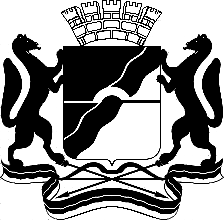 МЭРИЯ ГОРОДА НОВОСИБИРСКАПОСТАНОВЛЕНИЕОт  	  26.05.2017		№        2435	О проекте межевания территории, предназначенном для размещения линейного объекта инженерной инфраструктуры местного значения – 4-я нитка водопровода верхней зоны Д 800 мм протяженностью 0,9 км на участке от камеры № 35 до камеры № 40, строительство водовода верхней зоны Д 1000 мм протяженностью 2,7 км от ул. Новая Заря до ул. Писемского – ТЭЦ-4, в границах проекта планировки восточной части Калининского районаИсполняющий обязанности мэра города НовосибирскаГ. П. ЗахаровПриложениек чертежу межеваниятерриторииУсловный номер земельного участка на чертежеУчетный
номер кадастрового кварталаВид разрешенного использования образуемого земельного участка в соответствии с проектом планировки территорииПлощадь земельного участка, гаАдрес земельного участка12345ЗУ154:35:000000Коммунальное обслуживание0,0094Российская Федерация, Новосибирская область, город Новосибирск, ул. Писемского, (24)Итого:0,0094